School Closure Daily Planning- Crystal Class Week 6DATEReadingSpelling/WritingMathematicsTopicMonday 8th February 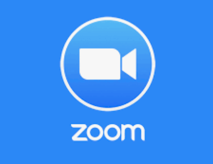 . Live zoom with Mrs Doe at 9.30amClick on the link below to join.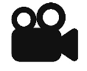 Read the following text or watch the online recorded lesson of Mrs Doe.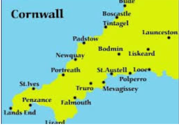 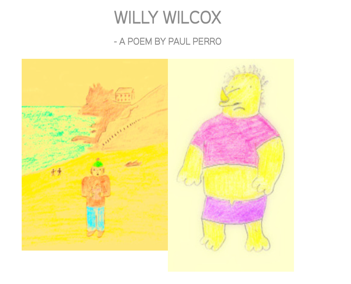 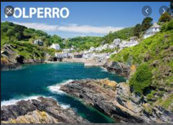 WILLY WILCOX, BLUE PETER,
AND THE CRUMPLEHORN
- A POLPERRO LEGENDThe tale combines two Cornish legends. The first is the story of Willy Wilcox, a smuggler who, trying to escape from the authorities, hid in a cave in Polperro and got trapped by the tide. The second is the legend of the blue pixies who live in mines and caves and play tricks on people (as featured in Harry Potter and the Chamber of Secrets).The Crumplehorn and the Blue Peter are two outstanding pubs in the beautiful town of Polperro, Cornwall, England!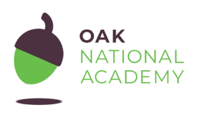 SPELLINGTo investigate compound nounsIn this lesson, we will be investigating compound nouns.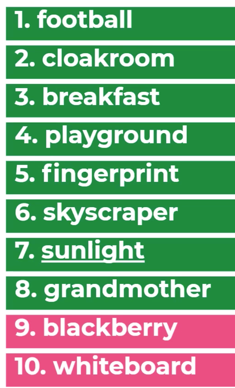 https://classroom.thenational.academy/lessons/to-investigate-compound-nouns-70t38c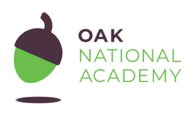 SPaGNon literal languageThis lesson looks at introducing the concepts of simile and metaphor and how language can say one thing, but mean another. The tasks facilitated identifying and understanding simple non literal language.See if you can use a simile or a metaphor in your myth.Follow the activities on the PPT.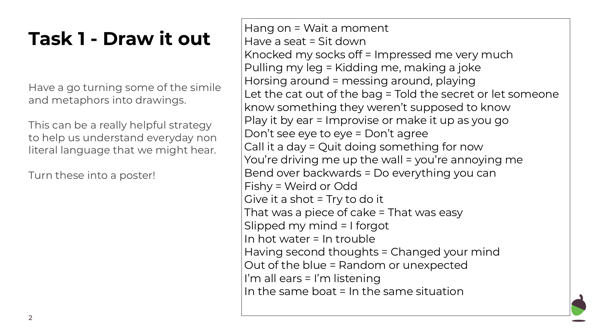 Mathletics or the suggested links below – Statistics and Data Handling – graphs.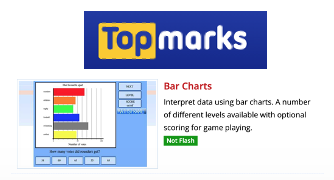 https://www.topmarks.co.uk/maths-games/5-7-years/data-handling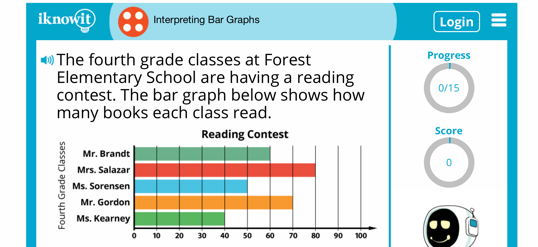 https://www.iknowit.com/lessons/d-interpreting-bar-graphs.htmlWho were the Sumerians? Lesson 7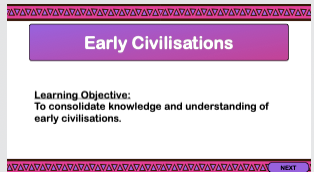 The lesson today is to consolidate your knowledge and understanding of early civilisations. Choose six inventions or achievements of early civilisations that you think are particularly impressive. Look back at all you have found out during the topic, e.g. trade, writing, number systems, buildings, astronomy, etc. Alternatively, you could create a poster about the achievements of the early civilisations on plain paper or as a word processed document. 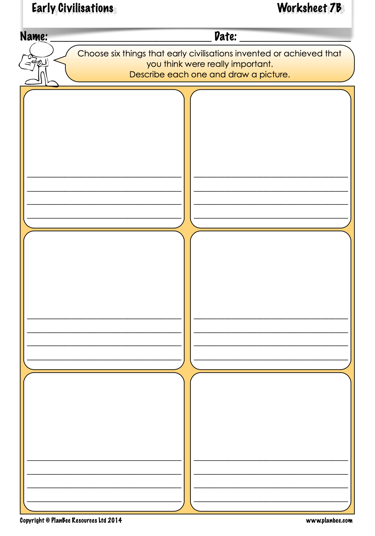 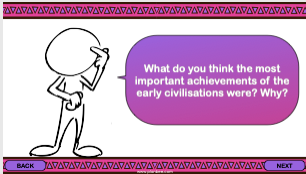 History ideas:https://www.bbc.co.uk/teach/class-clips-video/history-ks2-introducing-ancient-sumer/zmgnvk7https://www.theschoolrun.com/homework-help/ancient-sumer-and-mesopotamiaCBBC: has lots of programmes from ‘Horrible Histories’ to ‘Operation Ouch’English ideas: https://www.literacyshed.com/story-starters.htmlOnline dictionary -https://kids.wordsmyth.net/we/Pobble 365 Writing activities https://www.pobble365.com/Maths ideas:
Pixl –practise tables using the AppNrich -https://nrich.maths.org/primaryWorksheets to practise tables: http://www.snappymaths.com/Keeping active:Cosmic kids yoga –mainly on Youtube check with an adultGoNoodle -https://app.gonoodle.com/The Woodland trust - https://www.woodlandtrust.org.uk/support-us/act/your-school/resources/Joe Wicks daily work out